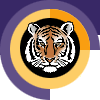 Rochester INSTITUTE OF TECHNOLOGYMinor Program proposal form National Technical Institute for the DeafName of Certifying Academic Unit:  Department of Performing ArtsName of Minor: Theatre Design and Stagecraft Brief description of the minor to be used in university publications 1.0 Minor Program Approvals	2.0 Rationale: A minor at RIT is a related set of academic courses consisting of no fewer than 15 semester credit hours leading to a formal designation on a student's baccalaureate transcript How is this set of academic courses related?3.0 Multidisciplinary involvement:If this is a multidisciplinary minor spanning two or more academic units, list the units and their role in offering and managing this minor. 4.0 Students ineligible to pursue this minor:The purpose of the minor is both to broaden a student's college education and deepen it in an area outside the student’s major program. A minor may be related to and complement a student’s major, or it may be in a completely different academic/professional area.   It is the responsibility of the academic unit proposing a minor and the unit’s curriculum committee to indicate any home programs for which the minor is not a broadening experience.  Please list below any home programs whose students will not be allowed to pursue this minor, provide the reasoning, and indicate if this exclusion has been discussed with the affected programs:5.0 Minor Program Structure, Sequence and Course Offering Schedule:Describe the structure of the proposed minor and list all courses, their anticipated offering schedule, and any prerequisites.  All minors must contain at least fifteen semester credit hours;  Minors may be discipline-based or interdisciplinary; In most cases, minors shall consist of a minimum of two upper division courses (300 or above) to provide reasonable breadth and depth within the minor;   As per New York State requirements, courses within the minor must be offered with sufficient frequency to allow students to complete the minor within the same time frame allowed for the completion of the baccalaureate degree;Provide a program mask showing how students will complete the minor.Narrative of Minor Program Structure:All students in the minor must take PRFN 200, a total of three credits of PRFN 218, two 300-level PRFL courses, and one of the remaining PRFN and PRFL courses listed below. Courses will be offered with the frequency and ability to meet RIT and NYSED policies.* The course topic or experience must have a technical theatre or design focus.D01.1 Minors PolicyI. DefinitionA minor at RIT is a related set of academic courses consisting of no fewer than 15 semester credit hours leading to a formal designation on a student's baccalaureate transcript.The purpose of the minor is both to broaden a student's college education and deepen it in an area outside the student’s major program. A minor may be related to and complement a student’s major, or it may be in a completely different academic/professional area. It is the responsibility of the academic unit proposing a minor and the unit’s curriculum committee to indicate any home programs for which the minor is not a broadening experience. In most cases, minors shall consist of a minimum of two upper division courses to provide reasonable breadth and depth within the minor.II. Institutional parametersMinors may be discipline-based or interdisciplinary;Only matriculated students may enroll in a minor;At least nine semester credit hours of the minor must consist of courses not specified by the student's home program.  Students may pursue multiple minors.  A minimum of nine semester credit hours must be designated towards each minor; these courses may not be counted towards other minors;The residency requirement for a minor is a minimum of nine semester credit hours consisting of RIT courses (excluding "X" graded courses);Posting of the minor on the student's academic transcript requires a minimum GPA of 2.0 in the minor;Minors may not be added to the student's academic record after the granting of the bachelor's degree.III. Development/approval/administration processesMinors may be developed by faculty at the departmental, inter-departmental, college, or inter-college level. As part of the minor development process:1. prerequisites, if any, will be identified.
2. students ineligible for the proposed minor will be identified;
Minor proposals must be approved by the appropriate academic unit(s) curriculum committee, and college curriculum committee(s) before being sent to the Inter-college Curriculum Committee (ICC) for final consideration and approval.
The academic unit offering the minor (in the case of interdisciplinary minors, the designated college/department) is responsible for the following:    
       1. enrolling students in the minor (as space permits);
       2.  monitoring students' progress toward completion of the minor;   
       3.  authorizing the recording of the minor's completion on student's academic 
            records 
       4.  granting of transfer credit, credit by exam, credit by experience, course 
            substitutions, and advanced placement;
       5.  responding to student requests for removal from the minor.
As per New York State requirements, courses within the minor must be offered with sufficient frequency to allow students to complete the minor within the same time frame allowed for the completion of the baccalaureate degree.IV. Procedures for Minor revisionIt is the duty of the college curriculum committee(s) involved with a minor to maintain the program’s structure and coherence.  Once a minor is approved by the ICC, changes to the minor that do not have a significant effect on its focus may be completed with the approval of the involved academic unit(s) and the college curriculum committee(s).  Significant changes in the focus of the minor must be approved by the appropriate academic unit(s) curriculum committee(s), the college curriculum committee(s) and be resubmitted to the ICC for final consideration and approvalResponsible Office: 
Academic Senate. Inquiries may be directed to:Staff Assistant
2106 Eastman Hall
asenate@rit.edu 
(585)475-2016Effective Date: 
Approved February 17, 2000Policy History: 
Edited August 2010 
Revised October 20, 2011
February 7, 2013The Theatre Design and Stagecraft minor develops students’ understanding of the craft, theory, and art of design for theatre and dance. Coursework explores the artistic, historical, and cultural elements of theatre design. Theoretical knowledge is balanced with experiential learning, obtained through the completion of required practicum experiences that involve participation in department productions. The Theatre Design and Stagecraft minor is open to all hearing and deaf/hard of hearing students.Approval request date:Approval granted date:Academic Unit Curriculum Committee11/10/2021 (NTID)11/10/2021 (CLA)11/15/2021 (NTID)11/24/2021 (CLA)College Curriculum Committee11/29/2021 (NTID)12/10/2022 (CLA)12/7/2021 (NTID)1/25/2022 (CLA)Inter-College Curriculum Committee2/2/2022 2/4/2022The Theatre Design and Stagecraft minor fosters an understanding and appreciation of the craft, theory, and art of design for theatre and dance. Students will explore the artistic, historical, and cultural aspects of theatre design. All students in the minor must take PRFN 200, three credits of PRFN 218, two 300-level PRFL courses, and one additional PRFN or PRFL course, for a total of 15 credits.All of the 100 and 200-level PRFN courses included in the minor are focused on performing arts with an emphasis on stagecraft. The 300 level PRFL courses are more broadly focused on theater history and traditions. The National Association of Schools of Theatre recommends that technical theatre degree programs should consist of 20-30% theater courses that are non-technical. This is why taking two 300-level PRFL courses has been included as a requirement.NTID Performing Arts Department – will manage the minorCLA Performing Arts Department – offers 300-level courses that can be used to satisfy the minor requirements. N/ANumberTitleSem HrsRequiredOptionalFallSpringSummerAnnualBiennialPrerequisitesPRFN 100Introduction to Performing Arts3XXXXXPRFN 102Introduction to Stagecraft3XXXXXPRFN 199Independent Study: Performing Arts [technical theatre or design focus]1-3XXXXXPRFN 200Appreciation of Theatrical Design3XXXXPRFN 201Appreciation of Media in Performance3XXXXXPRFN 204Scenic Painting and Props3XXXXXPRFN 206Stage Makeup3XXXXPRFN 207Appreciation of Theatrical Costumes3XXXXPRFN 208Appreciation of Theatrical Scenery3XXXXPRFN 209Appreciation of Theatrical Lighting3XXXXPRFN 218Theatre Practicum*1-3XXXXDepartment permissionPRFN 289Special Topics: Performing Arts*1-3XXXXPRFL 321Traditions of Theatre in Europe3XXXPRFL 322Traditions of Theatre in the U.S.3XXXPRFL 323Traditions of Shakespearean Theatre3XXXPRFL 324African American Playwrights3XXXPRFL 327American Musical Theatre3XXXPRFL 332Fundamentals of Stage Management3XXXPRFL 489Special Topics*3XXXXTotal credit hours:15